Smlouva o díloUzavřená podle §  násl. Obchodního zákoníku mezi smluvními stranami:Objednavatel:                                    Karlínská Obchodní AkademieSídlo:                                                   Kollárova 5/271, 186 00, Praha 8 – KarlínIČ:                                                        61388548Zastoupený:                                         Mgr. Petr Žák, ředitel školy Kontaktní osoba:                                 Mgr. Zuzana Šemberová, tel.: 778 702 536                                                              e-mail: z-semberova@kollarovka.czZhotovitel:                  Jan Zeman & Partneři s.r.o.                      Sídlo:                           Na Mokřině 2214/50                      IČO:                            24200492                       Tel:                              777 346 332                      Bankovní spojení:        205049297 / 0600                     Zastoupený:                  Janem Zemanem                    Smluvní strany se dohodly na uzavření smlouvy o dílo, kterou se zhotovitel zavazuje ke zhotovení díla a objednavatel se zavazuje k jeho převzetí a zaplacení ceny za jeho provedení.Předmět smlouvyPředmět smlouvy je dílo specifikované v příloze, která je nedílnou součástí této smlouvy a musí být potvrzena na každé straně odběratelem.Předmětem smlouvy jsou malířské a natěračské práce v objektu Karlínské Obchodní Akademie.Cena dílaCena díla  447.250,- Kč bez DPH      cena s DPH 541.172,- Kč       viz přílohaDoba plnění Malby budou prováděny na místě zakázky v KOA od 1. 7. 2022  do 31. 8.  2022Místo pro nátěry bude po dobu plnění díla zhotoviteli předáno do bezplatného užívání.Objednavatel zajistí pro zhotovitele a jeho pracovníky povolení ke vstupu do uvedeného areálu a poskytne informace nutné k orientaci v něm.Objednavatel zhotoviteli zajistí na místě montáže přípojné body elektrické energie a vody.Bezpečnost a ochrana zdraví a protipožární opatření budou zhotovitelem zajištěny dle platných předpisů a s přihlédnutím ke specifice místa provádění díla.Zhotovitel je povinen na místě montáže zachovávat čistotu a pořádek.Předání dílaPo dokončení díla vyzve zhotovitel pověřenou osobu k jeho převzetí, tato je bez zbytečných průtahů                povinna dostavit se k zahájení přejímacího řízení. Minimálně 2 dny předem. .Jakost díla a záruční podmínkyZhotovitel je povinen dílo provést v souladu s předpisy a normami.Zhotovitel poskytuje na výrobu a montáž díla záruku v délce 24měsíců. Tato záruka se nevztahuje na mechanická poškození díla vzniklá nesprávným užíváním. Případné reklamace budou řešeny dle příslušného ustanovení Obchodního zákoníku.Platební podmínky, smluvní pokutyZálohová platba ve výši 30% při zahájení prací. Platba ve výši 70% po dokončení díla. Splatnost faktur 10 dní.Úrok z prodlení za pozdní úhradu faktury činí 0,1% z dlužné částky za každý den prodlení. Při nesplnění termínu dokončení díla zhotovitelem je sjednána smluvní pokuta ve výši 0,1% z celkové ceny díla za každý den prodlení. Objednatel uplatňuje vady díla písemnou formou. Zhotovitel se zavazuje uznané, reklamované vady odstranit na své náklady - vady nebránící užívání do 20 dnů ode dne vyzvání objednatelemV případě, že nebude dodržen dohodnutý termín odstranění vad, bude účtováno penále ve výši 500,- Kč za vadu a den.V případě trvání drobných vad a nedodělku, může objednatel pozastavit 5 % z ceny díla až do jejich odstranění.Závěrečná ustanoveníTato smlouva může být měněna pouze výslovným oboustranně potvrzeným ujednáním, které musí mít písemnou formu a musí být podepsáno oprávněnými zástupci obou stran.Na vztahy touto smlouvou výslovně neupravené se vztahují ustanovení Obchodního zákoníku a předpisů souvisejících.Tato smlouva je vyhotovena ve dvou stejnopisech, po jednom pro každou smluvní stranu.Tato smlouva nabývá platnosti a účinnosti dnem jejího podpisu oběma smluvními stranami.V Praze dne 27. června 2022                                   	                 .……………………………………………………                         …………………………………………………                               objednavatel                                                                                       zhotovitel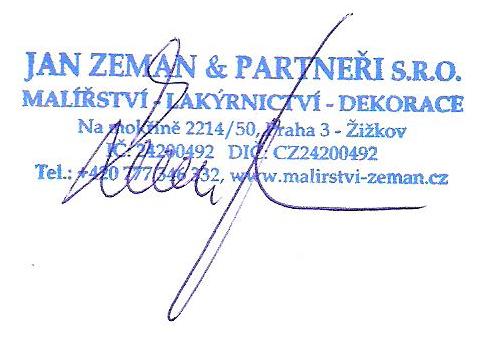 …………………………………….				……………………………………                 podpis objednavatele						      podpis zhotovitele